Žup. Dobrnič 7, 8211 Dobrnič.  Tel.: 07/346-50-83. E-pošta: milos.kosir@rkc.si  Splet: zupnija-dobrnic.rkc.si                 TRR Župnije: SI56 0297 1009 2113 838 Odg.: Miloš Košir (041/693-443)                                                              Tisk: Salve 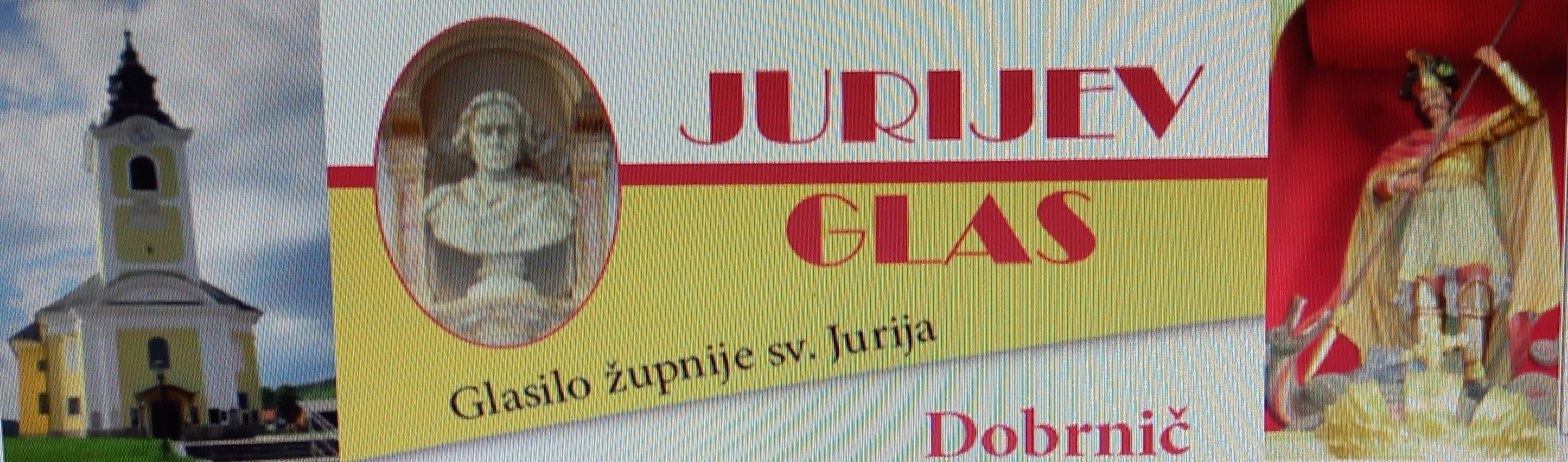 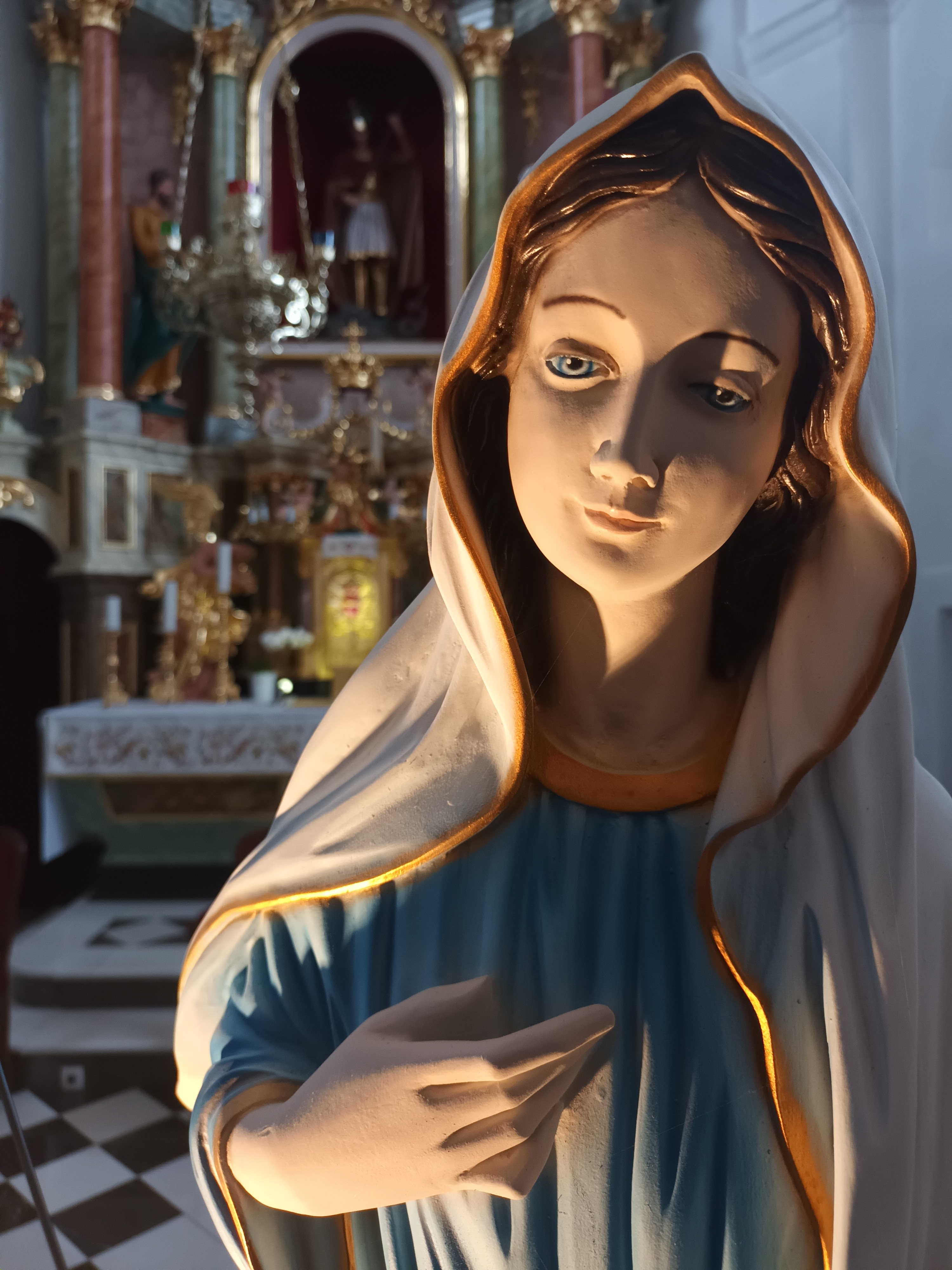 DatumdGodoviura            Namen15. 5.PIzidor, kmet 18    19Šahovec: poljska mašaAlojz Rogelj, obl.16. 5.TJanez Nepomuk 18Dobrava: poljska maša17. 5.SJošt, puščavnik 18 19Knežja vas: poljska mašaAnton Smolič (Preska)18. 5.ČGosp. vnebohod 19 st. Hočevar (Dobrava)19. 5.PIvo, duh. 18Selce: st. Zajc in vsi Štefkovi20. 5.SBernardin, duh.   9 19Lisec: gorska mašaAlojz Mežan in Milica21. 5.NNEDELJA7. velik.              8 10za žive in rajne farane za prvoobhajance in starše22. 5.PMarjeta 18Selce: poljska za Gor. Kamenje23. 5.TSocerb Tržaški 19Ivana Kovač, obl.24. 5.SMarija Pomagaj 19Peter Tomšič, obl. in stari st.25. 5.ČBeda, duh. 19Kristina in Anton Lavrič (Vrbovec)26. 5.PFilip Neri, duh. 19Marija Pekolj, obl. in Kotarjevi27. 5.SAlojzij Grozde 19Marija Prpar, 1. obl. (Luža); oče in brat28. 5.NNEDELJABINKOŠTI            8 10 14st. in Marija KastelicŠahovec: za sosesko in faraneza bolnike, invalide in ostarele29. 5.PBinkoštni pon. Marija Mati C.   8 19Marija Grm, obl.st. Makše in brat Jože, obl.30. 5.TKancijan, muč. 19Tone Vidrih, obl.31. 5.SObiskanje D.M. 19Julijana Pekolj, 1. obl.1. 6.ČJustin, muč. 19Janez Trunkelj2. 6.PMarcelin,Peter 19Alojz in Majda Pekolj, obl., Šah. 43. 6.SKarel, muč. 18Selce: Marija in Branko Gracar4. 6.NNEDELJASv. Trojice   8 10za žive in rajne faraneAnton Ferfole, obl. in Amalija